       ЧИЖЕВСКИЙ АЛЕКСАНДР ЛЕОНИДОВИЧ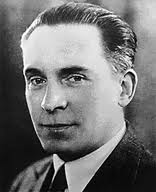 Русский ученый, мыслитель, один из основоположников гелиобиологии родился в 1797 году. Окончил Московский археологический (1917) и Московский коммерческий (1918) институты. В 1915–1922 учился на физико-математическом и медицинском факультетах Московского университета. С 1922 – профессор Московского университета. Работал в лаборатории зоопсихологии (1925–1931), организовал Центральную лабораторию ионизации.Установил зависимость между циклами активности Солнца и многими явлениями в биосфере. К систематическому изучению влияния на организм солнечной активности он приступил в 1915–1916, в Калуге. В 1918 успешно защитил докторскую диссертацию Исследование периодичности всемирно-исторического процесса на историко-филологическом факультете Московского университета. В 1924 опубликовал брошюру «Физические факторы исторического процесса». Отстаивал  гипотезу о космическом происхождении земной жизни.  «Жизнь… в значительно большей степени есть явление космическое, чем земное. Она создана воздействием творческой динамики Космоса»  К.Э.Циолковским, а также наркомом здравоохранения Н.А.Семашко. Однако они оказались слишком революционными и были настороженно приняты научным сообществом.Чижевский тщательно изучал связи периодической солнечной активности с распространением эпидемий и другими явлениями в биосфере и атмосфере. Кроме того, он проводил эксперименты, в которых участвовал и К.Э.Циолковский с воздействием электрически заряженных частиц воздуха на организм (аэроионов), что привело к созданию известной оздоровительной «люстры Чижевского». В его работах теснейшим образом переплелись общая биология, физиология и медицина, с одной стороны, и геофизика, метеорология и астрономия – с другой.В 1942 был репрессирован. После реабилитации в 1958 возглавлял Лабораторию аэроионификации (1958–1964). В 1939 в Нью-Йорке на Конгрессе по биофизике и биологической космологии Чижевский был избран его Почетным Президентом.Умер Чижевский в Москве 20 декабря 1964.